Решение № 18 от 1 марта 2016 г. Об отчете о результатах деятельности главы администрации муниципального округа Головинский и деятельности администрации муниципального округа Головинский за 2015 год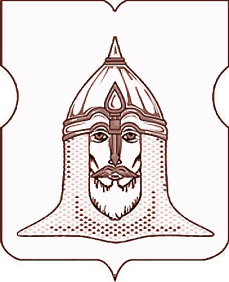 СОВЕТ ДЕПУТАТОВМУНИЦИПАЛЬНОГО ОКРУГА ГОЛОВИНСКИЙРЕШЕНИЕ01.03.2016 года № 18Об отчете о результатах деятельности главы администрации муниципального округа Головинский и деятельности администрации муниципального округа Головинский за 2015 годСогласно части 11.1 статьи 35, пункту 2 части 6.1. статьи 37 Федерального закона от 6 октября 2003 года № 131-ФЗ «Об общих принципах организации местного самоуправления в Российской Федерации», пункту 18 части 4 статьи 12, пункту 2 части 13.1 статьи 16 Закона города Москвы от 6 ноября 2002 года № 56 «Об организации местного самоуправления в городе Москве», пункту 18 части 1 статьи 9, пункту 2 части 6 статьи 18 Устава муниципального округа Головинский, с учетом информации, представленной исполняющим обязанности главы администрации муниципального округа Головинский Кудряшовым И.В.Советом депутатов принято решение:1.  Принять к сведению отчет о результатах деятельности главы администрации и деятельности администрации муниципального округа Головинский за 2015 год.
2.   Администрации муниципального округа Головинский:2.1. Обратить особое внимание на:-    подготовку и проведение мероприятий, посвященных 75-летию начала контрнаступления советских войск под Москвой, а также иные мероприятия в рамках реализации муниципальных программ, в пределах бюджетных ассигнований, с учетом утвержденного плана мероприятий;-   проведение мероприятий по военно-патриотическому воспитанию молодежи, проживающей на территории муниципального округа Головинский;-   своевременное информирование жителей о проводимых на территории муниципального округа Головинский культурно-массовых и спортивно-массовых мероприятиях;-   осуществление контроля за распространением газеты «Наше Головино» на территории муниципального округа Головинский;-   обеспечение обратной связи на официальном сайте органов местного самоуправления муниципального округа Головинский www.nashe-golovino.ru.2.2. Разместить настоящее решение на официальном сайте органов местного самоуправления муниципального округа Головинский www.nashe-golovino.ru.3. Настоящее решение вступает в силу со дня его принятия.
4. Контроль исполнения настоящего решения возложить на главу муниципального округа Головинский Архипцову Н.В. и председателя Регламентной комиссии Сердцева А.И.Глава муниципального округа Головинский                                                     Н.В. Архипцова